)السيرة الذاتية)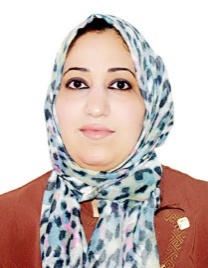 م.م.نادره هيلان يعقوب عراقية الجنسية / مكان العمل/جامعة تكريت /  تدريسي في كلية  التربية للبنات مواليد/14/7/1984.                                                                                                                                             الدرجة الوظيفية:رابعة.التخصص العام /تأريخ/التخصص الدقيق / تأريخ اسلامي/مدرس مساعدبكالوريوس تأريخ عام/ جامعة بغداد – كلية الآداب ماجستير تأريخ اختصاص تأريخ اسلامي/جامعة تكريت-  كلية التربية للبناتعنوان رسالة الماجستير / إمارة الموصل ودورها السياسي والحضاري(521-660هـ/1127-1261م).البحوث المنشورةالمشاكل الاجتماعية والاقتصادية والنفسية التي يعاني منها طلبة الاقسام الداخلية دراسة اجتماعية(طلبة جامعة تكريت انموذجأ) بحث منشور بمجلة سوسيولوجيا بجامعة زيان عاشور الجفلة –الجزائر العدد 5 سنة 2018.المظاهر الحضارية لإمارة الموصل (521-660هـ/1127-1261م) بحث منشور بمركز صلاح الدين الايوبي للدراسات التاريخية والحضارية بجامعة تكريت-مجلد 12 العدد 49 سنة 2021.النظام القضائي والدواوين في امارة الموصل (521-660هـ/1127-1261م) بحث منشور بمجلة جامعة تكريت للعلوم الانسانية –مجلد 28 العدد 8 اب سنة 2021.الطلاق واثارة على المجتمع دراسة سوسيولوجية بحث منشور بوقائع مؤتمر دولي بعنوان المشكلات الاجتماعية ومعالجتها برؤية علمية تطبيقية بتأريخ 1-2/2/2023.العفو والتسامح بين الغالب والمغلوب عند الايوبيين- بحث منشور بمجلة جامعة تكريت للعلوم الانسانية 17-6-2023.المؤتمرات المشارك بهاالمؤتمر الدولي الموسوم(المشكلات الاجتماعية ومعالجتها برؤية علمية تطبيقية)عقد بتأريخ 12/2/2023الذي اقامتة وزارة العمل والشؤون الاجتماعية العراقية ببغداد.المؤتمر الدولي الافتراضي الموسوم(الاصلاح برؤية علمية اكاديمية) عقد بتاريخ 16/7/2023 برعاية دائرة البحوث والدراسات بمجلس النواب العراقي ومؤسسة العراقة للثقافة والتنمية والمنتدى العربي لدراسات المرأة والتدريب واتحاد نقابات المدربين العرب.الدورات التدريبية المشارك بيها(4) دورات تدريبية بمركز التعليم المستمر جامعة تكريتالندوات وورش العمل المشارك فيها (7) ورش عمل وندوة بمركز التعليم المستمر جامعة تكريت.التشكرات (37) كتاب شكر وتقدير من وزير ورئيس جامعة وعميد كلية.الاميل: nabera.h@tu.edu.iq